 Colegio Santa María de Maipú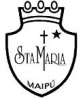  Departamento de Artes, Tecnología y Música RUBRICA DE AUTOEVALUACION PARA EL ESTUDIANTE DE GUIA Nº 1 DE AUTOAPRENDIZAJE TECNOLOGIA 7º BÁSICONombre_______________________________________ Curso:_______ Fecha: ____Autoevalúa el logro y desempeño obtenido en tu trabajo. Escribe los puntajes en la sección puntaje.  Pega en tu cuaderno de la asignatura esta pauta para presentar al retorno a clases. INDICADORES EXCELENTE (4) BUENO (3)SUFICIENTE (2)INSUFICIENTE (1) PUNTAJE Dibujo He realizado un dibujo grande y bien confeccionado, ocupando todo el espacio de mi hoja de block  He realizado un dibujo pequeño y bien confeccionado. No he ocupado todo el espacio de la hoja de block, hay espacios vacíos. He realizado un dibujo pequeño y sin terminar. No realice mi dibujo, solo he pintado un fondo de color Formato He realizado mi trabajo en hoja de block de ¼ de mercurio y lo he pegado sobre un cartón del mismo tamaño He realizado mi trabajo en block de ¼ de mercurio, pero no lo he pegado sobre cartón. He realizado mi trabajo en un formato más pequeño. En block y cartón de 1/8 de mercurio. He realizado mi trabajo en una hoja de block más pequeña de 1/8 de mercurio y sin cartón Color   Mi dibujo se encuentra completamente pintado con pinturas acrílicas o témperas, las figuras y el fondo, no hay espacios sin pintar  En mi dibujo solo he pintado las figuras principales con acrílicos o temperas, el fondo se encuentra sin pintar  He pintado las figuras y el fondo de mi dibujo con lápices de colores   Mi dibujo esta sin pintar   Material desechable En mi trabajo he incorporado al menos 3 materiales desechables diferentes, tales como tapitas, bombillas, papeles de dulces, etc En mi trabajo he incorporado 2 materiales desechables diferentes En mi trabajo he incorporado 1 material desechable Mi trabajo no incorpora materiales desechables Responsabilidad con el trabajo asignado Tiempo: dos semanas Sí, he realizado todo lo que tenía que hacer en el tiempo asignado para ello He hecho casi todo lo que tenía que hacer en el tiempo asignadoHe hecho mucho menos de lo que tenía que hacer y no he respetado el tiempo asignado No he hecho nada Terminaciones He cubierto mi trabajo con papel celofán transparente. El papel de encuentre estirado y bien pegado He cubierto mi trabajo con papel celofán transparente, pero este se encuentra arrugado He cubierto mi trabajo con papel celofán de otro color No cubrí mi trabajo con papel celofán Limpieza y presentación Mi trabajo se encuentra limpio y ordenado según todo lo requerido Mi trabajo se encuentra con algunas manchas, borrones o doblecesMi trabajo se encuentra bastante sucio. Podría mejorarMi trabajo se encuentra sucio y descuidado